…………………………………………………………………………(imię i nazwisko)…………………………………………………………..…………….(numer PESEL / PASZPORT)          OŚWIADCZENIEZGODA NA OTRZYMYWANIE WYNAGRODZENIA PRZELEWEMProszę o przesyłanie mojego wynagrodzenia na podany poniżej rachunek bankowy:Imię i nazwisko właściciela rachunku bankowego ………………………………………………………………………...Nazwa banku …………………………………………………………………………………………………………………...Nr rachunku	____________________________________________________	data i podpis …………………………………………………………………………(ім’я та прізвище)…………………………………………………………..…………….(номер PESEL / ПАСПОРТ)ЗАЯВА ПРАЦІВНИКАЗГОДА НА ОТРИМАННЯ ВИНАГОРОДИ ПЕРЕКАЗОМПрошу перераховувати мою винагороду на нижчеподаний банківський рахунок:Ім’я та прізвище власника банківського рахунку …………………………………………………………………………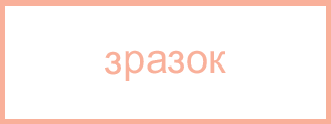 Назва банку …………………………………………………………………………………………………………………….         № рахунку	____________________________________________________	дата i підпис  – – – – – – – – – – – –